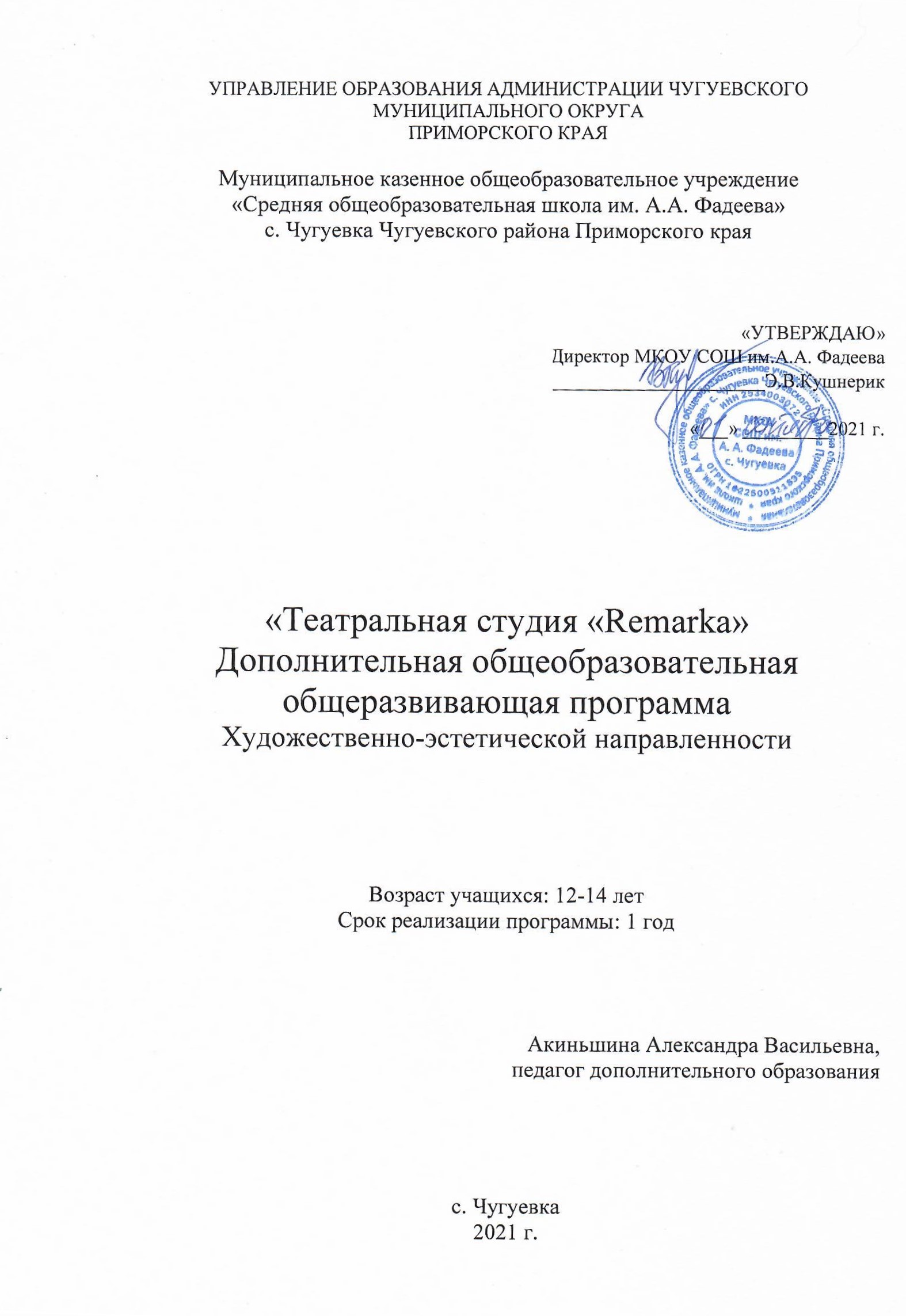 СОДЕРЖАНИЕ Раздел № 1. «Основные характеристики программы»1.1 Пояснительная записка         1.2 Цель и задачи программы         1.3 Содержание программы          1.4 Планируемые результатыРаздел № 2. «Организационно-педагогические условия»2.1 Условия реализации программы 2.2  Оценочные материалы и формы атестации2.3 Методические материалы2.4 Календарный учебный график2.5 Календарно-тематический планСписок литературы«Театр – это волшебный мир. Он дает уроки красоты, морали и нравственности. А чем они богаче, тем успешнее идет развитие духовного мира детей.»Б.М. ТепловРаздел № 1. ОСНОВНЫЕ ХАРАКТЕРИСТИКИ ПРОГРАММЫ1.1 Пояснительная записка       Дополнительная образовательная программа - «Театральная студия «Remarka» реализуется в рамках художественно-эстетического направления. Развитие творческой личности является одной из актуальных задач современного образовательного процесса. Театрализованная деятельность это одно из самых распространенных направлений для творческого развития детей. Учебно-воспитательный процесс данного направления осуществляется через различные виды работ: театрализованную игру, культуру и технику речи, сцендвижение и др., которые взаимосвязаны и дополняют друг друга, что позволяет осуществлять индивидуальную направленность по отношению к интересам и потребностям детей.Актуальность данной программы заключается в художественно-эстетическом развитии личности ребенка, его индивидуальности. Принимая участие в театрализованной деятельности, дети раскрывают свой творческий потенциал, развивают коммуникативные функции, становятся более уверенными и самостоятельными. Театрализованные игры и различные тренинги позволяют детям не только раскрыть их творческую личность, но и закрепить полученные знания и использовать их в дальнейшем на практике. Дополнительная образовательная программа под названием «Remarka» имеет художественно-эстетическую направленность. Художественно-эстетическая — направлена на развитие художественно-эстетического вкуса, художественных способностей и склонностей к различным видам искусства, творческого подхода, эмоционального восприятия и образного мышления, подготовки личности к постижению великого мира искусства, формированию стремления к воссозданию чувственного образа воспринимаемого мира.Уровень освоения программы- базовый.Отличительными особенностями программы является:индивидуальный подход к каждому ребенку;применение современных технологий и новых методик в обучении; комплексный подход при реализации задач, подразумевающих работу в нескольких направлениях: основы театрального искусства, постановочной деятельности.Адресат программы          Дополнительная образовательная программа под названием «Remarka» рассчитана на детей в возрасте от 12 до 14 лет.Особенности организации образовательного процесса:Условия набора и формирования группСостав группы постоянный. Набор в театральную студию проводится в начале учебного года (начало сентября). Принцип набора - свободный. Программа не предъявляет требований к содержанию и объёму стартовых знаний. Учебные группы формируются из обучающихся одного возраста или разных возрастных категорий (разновозрастные группы). Режим занятий 1 год обучения – 2 раза в неделю по 2 учебных часа в режиме: 40 минут с перерывом на 15 минут в конце каждого часа. Объем программы - 136 часов. Срок освоения программыПрограмма «Театральная студия «Remarka»» рассчитана на один год обучения.Продолжительность образовательного процесса Объем- 136 часов1 год обучения – 2 раза в неделю по 2 учебных часа в режиме: 45 минут с перерывом на 15 минут в конце каждого часа.(объём – количество часов) и срок (сколько лет реализации), определяются на основании уровня освоения и содержания программы, а также с учётом возрастных особенностей учащихся и требований СП 2.4.3648-20 "Санитарно-эпидемиологические требования к организациям воспитания и обучения, отдыха и оздоровления детей и молодежи".1.2 Цель и задачи программыЦель программы - развитие творческого потенциала обучающихся средствами театрального искусства.Задачи:Воспитательные:-воспитать культуру поведения на сцене и за кулисами.-познать методы организации коллектива, развивать коммуникативные качества, способность к сопереживанию, отзывчивости, умению общаться и доводить дело до конца.Развивающие:-развить мотивацию обучающихся к обучению театральному искусству и успешному освоению программы используя индивидуальный подход;- развить интерес обучающихся на изучение культуры, истории и традиций.Обучающие:-обучить основами сценической речи, актёрского мастерства, сценического движения, усвоить основные этапы работы над ролью.1.3 Содержание программыУчебный план 1 года обученияСодержание учебного плана 1 года обученияРаздел 1. Знакомство с программойТема 1.1. Знакомство со студией. Техника безопасности. Инструктаж.Практика. Формирование группы, введение в программу. Тема 1.2. История театра. Театр как вид искусства. Знакомство с понятием театр, с театральными профессиями и театральными жанрами.Теория. Презентации: «История театра», «Специфика театрального мастерства». Знакомство с понятиями: «театр», «артист», «гримёр», «сцена», «декорации», «занавес» и пр. Тема 1.3. Театральные игры. Теория. Знакомство с понятием «театральные игры». Функции игр.Практика. Развитие умения действовать согласованно, пробуждение активности и находчивости у детей, помощь в ориентировании в заданном пространстве.Тема 1.4. Театр глазами ребенка.Практика. Самостоятельный подбор материала на заданную тему и защита рефератов.Раздел 2. Сценическая речьТема 1.1. Техника речи. Развитие дыхания и свободы речевого аппарата, правильной артикуляции и четкой дикции.Теория. Знакомство с теоретическим материалом о дыхании, дикции, голосе и образах, диапазоне голоса и пр. Практика. Игры и упражнения, направленные на развитие дыхания и свободы речевого аппарата, правильной артикуляции, четкой дикции. Игры со словом, развивающие связную образную речь. Тема 2.2. Культура речевого общения. Умение владеть грамотно речью. Совмещение речи и движения.Теория. Правила ораторского мастерства и поведения на сцене, секреты оценивания персонажа и информации. Практика. Игры и упражнения, направленные на развитие ораторского мастерства, совмещение речи и движения.Темам 2.3. Умение сочинять рассказы и сказки, подбирать простейшие рифмы.Теория. Стили текста, особенности чтения стихотворения, прозы и пр.Практика. Игры и упражнения на умение сочинять небольшие рассказы, сказки, стихотворения. Домашнее задание, прослушивание и оценка работ.Раздел 3. Основы актерского мастерстваТема 3.1. Специфика актерского искусства. Работа актера над собой.Теория. Знакомство со спецификой актерского искусства. Презентация «Подготовка актера к роли. Интересные истории.».Практика. Упражнения на воспитание элементарных навыков коллективной творческой работы: собранность, организованность, чувство локтя партнёра, готовность активно включится в процесс сценического действия.Тема 3.2. Развитие актерского внимания, фантазии и воображения. Работа над образом.Теория. Презентация «Мастера перевоплощений». Практика. Упражнения необходимые актеру для создания образа, развития фантазии и воображения.Тема 3.3. Показ этюда «на образ».Теория. Понятие «этюд» и его специфика.Практика. Самостоятельная работа на заданную тему, просмотр и оценка работ.Раздел 4. Сценическое движениеТема 4.1. Основы пластического воспитания. Комплекс упражнений, направленных на развитие подвижности, координации движений.Теория. Прослушивание лекций «Основы сценического движения». Просмотр видео материала «Сценическое движение».Практика. Проведение различных видов тренинга: подготовительный, развивающий, пластический, специальный. Тема 4.2. Формирование специальных двигательных навыков. Основы композиции, акробатические упражнения, работа с предметом, работа в паре.Теория. Прослушивание лекций «Основы сценического движения». Просмотр видео материала «Сценическое движение».Практика. Упражнения: на взаимодействие с предметом, взаимодействие с партнером. Знакомство со сценическим боем.Темам 4.3. ПантомимаТеория. Знакомство с пантомимой. Виды пантомимы, жанры и пластические выразительные средства в театрализованном представлении.Практика. Раздел 5. Театральный гримТема 5.1. Техника театрального грима.Теория. Знакомство с искусством театрального грима. Презентация «Техника театрального грима».Практика. Самостоятельная работа, отработка полученного материала на практике.Тема 5.2. Работа над образом.Практика. Самостоятельная работа. Показ и оценка работ по заданной теме.Раздел 6. Работа над театральными постановкамиТема 6.1. Работа над текстом. Репетиции.Теория. Особенности композиционного построения произведения: экспозиция, завязка, кульминация и развязка. Персонажи - действующие лица спектакля. Правильное распределение репетиционного времени, культура поведения на сцене и за кулисами. Практика.  Читка сценария, разбор и исправление ошибок. Проведение репетиций.Тема 6.2. Подбор и подготовка образа. Изготовление несложных декораций.Теория. Презентация «Подготовка сценического костюма и театрального грима в постановке», слайд-шоу из фотографий сценических костюмов и грима. Видеоурок «Изготовление несложных декораций».Практика. Изготовление сценического костюма и дополнительных элементов образа, требующих подготовку. Изготовление декораций.Тема 6.3. Показ театральных постановок.Практика. Творческий отчет полученного теоретического и практического материала за учебный год (театрализованный концерт, театрализованные игры, спектакль и пр.).Раздел 5. Итоговое занятиеПрактика. Подведение и коллективное обсуждение итогов года. Развлекательно-игровая программа с поощрительными призами.1.4 Планируемые результаты Личностные результаты:У обучающегося будут развиты следующие личностные качества: организованность, целеустремленность, самостоятельность и инициативность;умение работать в группе, команде; повышение уровня учебной мотивации, самоуважения и самооценки; развитие внимания, памяти, мышления, пространственного воображения, художественного вкуса, творческих способностей.Метапредметные результаты:формирование коммуникативной компетентности в общении и сотрудничестве со сверстниками, взрослыми в процессе образовательной, творческой деятельности.умение самостоятельно планировать пути достижения целей, в том числе альтернативные, осознанно выбирать наиболее эффективные способы решения учебных и познавательных задач;владение основами самоконтроля, принятия решений и осуществления осознанного выбора в учебной и познавательной деятельности.Предметные результаты:В результате освоения программы обучения обучающиеся будут знать:что такое театральное искусство; некоторые факты из истории театра; терминологию;различные упражнения для дыхания, самоконтроля, пластичности, расслабления;основные правила поведения на сцене и за кулисами; будут уметь:проводить различные тренинги; развивать свои актёрские и творческие способности, воображение;работать со сценарием; выбирать и реализовывать различные театральные образы;РАЗДЕЛ № 2. ОРГАНИЗАЦИОННО-ПЕДАГОГИЧЕСКИЕ УСЛОВИЯ2.1 Условия реализации программы1. Материально-техническое обеспечение:Для успешной реализации программы необходимы:1. Учебный кабинет: просторное, светлое помещение, удовлетворяющее санитарно – гигиеническим требованиям, для занятий группы 10 – 12 человек.2. Оборудование и ТСО: парты или столы, стулья, соответствующие возрасту обучающегося в соответствии СанПиН, школьная доска, шкафы для хранения материалов, компьютер с выходом в Интернет и необходимым компьютерным программным обеспечением, принтер, мультимедийная установка (проектор, экран) или интерактивная доска.3. Для реализации программы необходимы канцелярские принадлежности: ручки, карандаши, маркеры, корректоры; блокноты, тетради; бумага офисная; клей; степлеры, файлы, папки.2. Учебно-методическое и информационное обеспечение:Наглядные пособия:схемы сценического боя;иллюстрационный материал для подготовки образа (фотографии театрального грима и сценического костюма);Аудио-, видеоматериалы:   музыкальные произведения разных жанров, видеофильмы спектаклей, монологов и пр.;детские музыкальные произведения (песни);учебный видеофильм «Сценическое движение»; учебный видеофильм «Изготовление несложных декораций»;медиапрезентации «Подготовка актера к роли. Интересные истории», «Мастера перевоплощений», «Техника театрального грима», «Подготовка сценического костюма и театрального грима в постановке».Интернет - источники информации:http://istoriya-teatra.ruhttps://nsportal.ruhttps://nteatru.ruhttps://proza.ru/2010/12/19/287https://www.culture.ru/lectureshttps://infourok.ru/sbornik_uprazhneniy_zadaniy_i_igr._teatralnoe_tvorchestvo_mladshih_shkolnikov-474032.htmНормативно-правовая база:1. Федеральный закон от 29 декабря 2012 г. № 273-ФЗ "Об образовании в Российской Федерации". 2. Концепция развития дополнительного образования детей (утверждена распоряжением Правительства Российской Федерации от 04 сентября 2014 г. № 1726-р). 3.Порядок организации и осуществления образовательной деятельности по дополнительным общеобразовательным программам (утвержден Приказом Министерства просвещения Российской Федерации от 9 ноября 2018 г. № 196). 4. СП 2.4.3648-20 "Санитарно-эпидемиологические требования к организациям воспитания и обучения, отдыха и оздоровления детей и молодежи" (утверждены постановлением Главного государственного санитарного врача РФ от 28.09.2020 N 28). 5. Методические рекомендации по проектированию дополнительных общеразвивающих программ (включая разноуровневые программы): приложение к письму Министерства образования и науки Российской Федерации от 18 ноября 2015 г. № 09-3242.СПИСОК ЛИТЕРАТУРЫДля педагога:1. Андрачников С.Г. Теория и практика сценической школы. - М., 2006.2. Аникеева Н.П. Воспитание игрой. Книга для учителя. – М.: Просвещение, 2004.3. Бондарева В. Записки помрежа. - М.: Искусство, 1985.4. Брянцев А.А. Воспоминания/ Статьи. - М., 1979.5. Горчаков Н.М. Режиссерские уроки Станиславского. - М., 2001.6. Гиппнус С.В. Гимнастика чувств. Тренинг творческой психотехники. - Л.-.: Искусство, 2002.7. Захава Б. Е. Мастерство актера и режиссера. - М.: Просвещение, 1978.8. Когтев Г. В. Грим и сценический образ. - М.: Советская Россия, 2006.9. Корогодский З.Я. Начало, СПб, 2005.10. Косарецкий С. Г. П.П.М.С. – центры России: современное положения и тенденции. // Школа здоровья. – 2007.- № 3.- с. 52-57.11.Курбатов М. Несколько слов о психотехнике актера. М., 2004. 12. Логинова В. Заметки художника-гримера. - М.: Искусство, 1994.13. Новицкая Л.П. Тренинг и муштра. - М., 2002.14. Поламишев А. М. Мастерство режиссера. Действенный анализ пьесы. -М.: Просвещение, 2006.15. Станиславский К. С. Собрание сочинений (I – II том). - М.: Искусство, 1988.16.Станиславский К. Работа актера над собой. М., 1989, с. 151.17. Смирнов Н. В. Философия и образование. Проблемы философской культуры педагога. - М.: Социум, 2000.18. Суркова М. Ю. Игровой артикуляционно-дикционный тренинг. Методическая разработка. - С.: СГАКИ, 2009.19. Товстоногов Т.А. Зеркало сцены. - Т.1-2.-Л., 1980.20. Щуркова Н. Е. Воспитание: Новый взгляд с позиции культуры. - М.: Педагогический поиск, 2005.21. Чистякова М.И. Психогимнастика.-М: Просвещение, 2004.22. Эфрос А.В. Профессия: режиссер. - М., 2000.Для учащихся:1. Вархолов Ф. М. Грим. - М.: 2005.2. Васильева Т. И. Упражнения по дикции (согласные звуки). Учебное пособие по курсу «Сценическая речь». - М.: ГИТИС, 2004.3. Генералова И.А. Мастерская чувств. – М., 2006.4. Козлянинова И. П. Орфоэпия в театральной школе. Учебное пособие для театральных и культурно-просветительных училищ. - М.: Просвещение, 2003.5. Невский Л. А. Ступени мастерства. - М.: Искусство, 2005.6. Петрова А. Н. Сценическая речь. - М.: 2002.7. Рубина Ю. Театральная самодеятельность школьников. - М.: Просвещение, 1994.8. Шильгави В.П.Начнем с игры. - М.: Просвещение, 1994.9. Школьников С. Основы сценического грима. - Минск: Высшая школа, 2004.10. Эфрос А.В. Репетиция-Любовь моя. - М.: 2001.2.2. Оценочные материалы и формы аттестацииДля успешной реализации программы предлагается непрерывное и систематическое отслеживание результатов деятельности учащихся.Реализация программы предусматривает текущий и промежуточный контроль.В течение всего курса обучения осуществляется текущий контроль в форме педагогических наблюдений, позволяющий определить уровень усвоения программы, творческую активность учащихся. Это позволяет выявить затруднения учащихся и оперативно изменить ход учебно-воспитательного процесса. Оценивание обучающихся на занятиях носит словесный характер. Педагог оценивает любое продвижение ребёнка. В конце занятия отмечается активность детей. При оценке текущей работы учитывается правильность выполнения упражнений, соблюдение правил техники безопасности, правильность и своевременность выполнения задания. Кроме наблюдения текущий контроль включает следующие формы: беседа в форме «вопрос – ответ», самостоятельные творческие работы и их защита, участие в спектаклях, фестивалях, конкурсах и т.д.Промежуточная аттестация обучающихся (по итогам изучения раздела, темы) проводится в форме домашнего задания, самостоятельной работы в классе, защиты реферата, творческого отчета (спектакль, театрализованный концерт и т.д.).Обучающимся, успешно освоившим дополнительную общеразвивающую программу могут выдаваться почетные грамоты, призы или устанавливаться другие виды поощрений.2.3. Методические материалы.Основная форма обучения в объединении: Учебное занятие с групповыми формами работы. Эта форма наиболее эффективная для творческой деятельности. Виды занятий определяются содержанием программы. Весь курс делится на теоретическую и практическую части.  Само занятие включает в себя одновременно и теорию, и различные тренинги (речевой, пластический, физический), этюды, ролевые игры.Основные виды деятельности:Беседа, уроки сценической грамоты, игровые виды деятельности, слушание музыкального произведения и создание его пластического образа, выразительное чтение, создание масок, костюмов, декораций, участие в постановке спектакля и др.2.4. Календарный учебный график2.5. Календарно-тематический планСПИСОК ЛИТЕРАТУРЫАндрачников С.Г. Теория и практика сценической школы. - М., 2006.Аникеева Н.П. Воспитание игрой. Книга для учителя. – М.: Просвещение, 2004.Бондарева В. Записки помрежа. - М.: Искусство, 1985.Брянцев А.А. Воспоминания/ Статьи. - М., 1979.Горчаков Н.М. Режиссерские уроки Станиславского. - М., 2001.Гиппнус С.В. Гимнастика чувств. Тренинг творческой психотехники. - Л.-.: Искусство, 2002.Захава Б. Е. Мастерство актера и режиссера. - М.: Просвещение, 1978.Когтев Г. В. Грим и сценический образ. - М.: Советская Россия, 2006.Корогодский З.Я. Начало, СПб, 2005.Косарецкий С. Г. П.П.М.С. – центры России: современное положения и тенденции. // Школа здоровья. – 2007.- № 3.- с. 52-57.11.Курбатов М. Несколько слов о психотехнике актера. М., 2004. Логинова В. Заметки художника-гримера. - М.: Искусство, 1994.Новицкая Л.П. Тренинг и муштра. - М., 2002.Поламишев А. М. Мастерство режиссера. Действенный анализ пьесы. -М.: Просвещение, 2006.Станиславский К. С. Собрание сочинений (I – II том). - М.: Искусство, 1988.16.Станиславский К. Работа актера над собой. М., 1989, с. 151.Смирнов Н. В. Философия и образование. Проблемы философской культуры педагога. - М.: Социум, 2000.Суркова М. Ю. Игровой артикуляционно-дикционный тренинг. Методическая разработка. - С.: СГАКИ, 2009.Товстоногов Т.А. Зеркало сцены. - Т.1-2.-Л., 1980.Щуркова Н. Е. Воспитание: Новый взгляд с позиции культуры. - М.: Педагогический поиск, 2005.Чистякова М.И. Психогимнастика.-М: Просвещение, 2004.Эфрос А.В. Профессия: режиссер. - М., 2000.Для учащихся:Вархолов Ф. М. Грим. - М.: 2005.Васильева Т. И. Упражнения по дикции (согласные звуки). Учебное пособие по курсу «Сценическая речь». - М.: ГИТИС, 2004.Генералова И.А. Мастерская чувств. – М., 2006.Козлянинова И. П. Орфоэпия в театральной школе. Учебное пособие для театральных и культурно-просветительных училищ. - М.: Просвещение, 2003.Невский Л. А. Ступени мастерства. - М.: Искусство, 2005.Петрова А. Н. Сценическая речь. - М.: 2002.Рубина Ю. Театральная самодеятельность школьников. - М.: Просвещение, 1994.Шильгави В.П.Начнем с игры. - М.: Просвещение, 1994.Школьников С. Основы сценического грима. - Минск: Высшая школа, 2004.Эфрос А.В. Репетиция-Любовь моя. - М.: 2001.№ п/пНазвание раздела, темыКоличество часовКоличество часовКоличество часовФормы аттестации/контроля№ п/пНазвание раздела, темыВсегоТеорияПрактикаФормы аттестации/контроля1Знакомство с программой204,515,51.1Вводное занятие. Знакомство со студией. Техника безопасности. Инструктаж.20,51,5Игра1.2История театра. Театр как вид искусства. Знакомство с понятием театр, с театральными профессиями и театральными жанрами.22Прослушивание лекций1.3Театральные игры. 12210Игра.1.4Театр глазами ребенка.44Защита рефератов.2Сценическая речь186122.1Техника речи. Развитие дыхания и свободы речевого аппарата, правильной артикуляции и четкой дикции.624Прослушивание лекций,игра.2.2Культура речевого общения. Умение владеть грамотно речью. Совмещение речи и движения.624Прослушивание лекций,игра.2.3Умение сочинять рассказы и сказки, подбирать простейшие рифмы.624Прослушивание лекций,Домашнее задание, прослушивание и оценка работ. 3Основы актерского мастерства246183.1Специфика актерского искусства. Работа актера над собой.1028Прослушивание лекций,Игра.3.2Развитие актерского внимания, фантазии и воображения. Работа над образом.1028Прослушивание лекций,игра. 3.3Показ этюда «на образ».422Самостоятельная работа, просмотр и оценка работ.4Сценическое движение2410144.1Основы пластического воспитания. Комплекс упражнений, направленных на развитие подвижности, координации движений.1046Прослушивание лекций,игра.4.2Формирование специальных двигательных навыков. Основы композиции, акробатические упражнения, работа с предметом, работа в паре.1046Прослушивание лекций,игра.4.3Пантомима.422Домашнее задание, просмотр и оценка работ.5Театральный грим12485.1Техника театрального грима.844Прослушивание лекций, самостоятельная работа.5.2Работа над образом.44Самостоятельная творческая работа, показ и оценка работ.6Работа над театральными постановками3612246.1Работа над текстом. Репетиции.20812Прослушивание лекций, самостоятельная работа.6.2.Подбор и подготовка образа. Изготовление несложных декораций.1248Прослушивание лекций, самостоятельная работа.6.3.Показ театральных постановок.44Творческий отчет.7Итоговое занятие22Игра.ИТОГОИТОГО13642,593,5Этапы образовательного процессаЭтапы образовательного процесса1 годПродолжительность учебного года, неделяПродолжительность учебного года, неделя34Количество учебных днейКоличество учебных дней170Продолжительность учебных периодов1 полугодие1.09.2021- 28.12.2021Продолжительность учебных периодов2 полугодие10.01.2022- 25.05.2022Возраст детей, летВозраст детей, лет12-14Продолжительность занятия, часПродолжительность занятия, час2Режим занятияРежим занятия2 раза/недГодовая учебная нагрузка, часГодовая учебная нагрузка, час136№Название мероприятия/ уровеньДеятельностьСрокиДень района / (районное мероприятие)Участие в театрализованном концертесентябрьДень учителя / (школьное мероприятие)Тематическое поздравление педагогов школыоктябрь«Осенний бал» / (школьное мероприятие)Участие в театрализованном концертеноябрьДень матери / (школьное мероприятие)Тематическое поздравление и изготовление декораций для фотозоныноябрьФестиваль игр КВН / (районное мероприятие)Участие в фестиваледекабрьНовогодний утренник / (школьное мероприятие)Участие в театрализованном представлении, проведение игровой программыдекабрь«День полного освобождения Ленинграда от фашисткой блокады» / (школьное мероприятие)Участие в театрализованном представленииянварьДень защитника отечества / (школьное мероприятие)Тематическое поздравление и изготовление декораций для фотозоны февральМеждународный женский день / (школьное мероприятие)Тематическое поздравление и изготовление декораций для фотозонымартТеатральный фестиваль / (районное мероприятие)Участие в фестивалемартДень смеха / (школьное мероприятие)Игровая программаапрельДень космонавтики / (школьное мероприятие)Изготовление декораций для фотозоныапрельДень Победы / (районное мероприятие)Участие в театрализованном представлениимайПоследний звонок / (школьное мероприятие)Участие в театрализованном представлении, изготовление декораций, игровая программамай